今年は、５年に１度の国勢調査の実施年です。国勢調査は、日本国内の人及び世帯の実態の把握を目的として統計法に基づき実施する、国の最も基本的な統計調査です。国勢調査の結果は、選挙における法定人口や、福祉施策・生活環境整備・災害対策などの行政施策の基礎資料、学術・研究など広範囲に利用されています。今回の国勢調査からは、パソコンやスマートフォンで回答できる「オンライン調査」が全国で実施されることとなりました。９月１０日から国勢調査員が皆さまの世帯を伺いますので、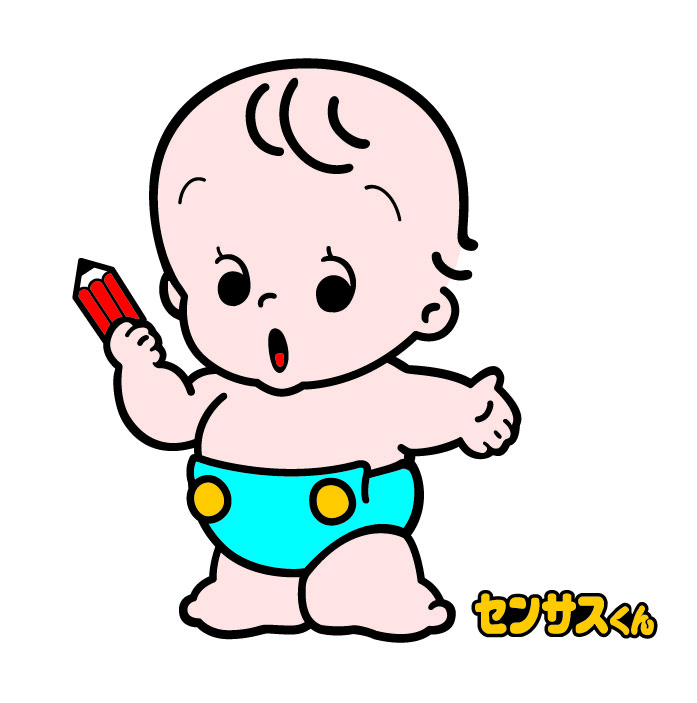 ご回答をよろしくお願いします！ 調査の期日 平成２７年１０月１日午前零時現在で実施します。 調査の対象 平成２７年１０月１日現在、日本国内にふだん住んでいるすべての人（外国人を含む）及び世帯が対象となります。 調査事項 （１）世帯員に関する事項：｢男女の別｣、｢出生の年月｣、｢配偶の関係｣、｢就業状態｣、｢従業地又は通学地｣など13項目（２）世帯に関する事項：｢世帯員の数｣、｢住居の種類｣、｢住宅の建て方｣など4項目 結果の公表 調査の結果は「人口速報集計」が平成28年2月、その後、年齢別人口、世帯の状況などの詳しい調査結果が、平成28年10月末までに公表される予定です。公表された調査結果は、総務省統計局のホームページのほか、都道府県立図書館などで、どなたでもご覧いただけます。今回の国勢調査からパソコンやスマートフォンで回答が可能な「オンライン調査」が全国で始まります。《オンライン調査の推進》この「オンライン調査」を推進するため、従来の紙の調査票の配布に先行して調査員が全世帯に「インターネット回答の利用案内」を配布し、一定期間、インターネット回答を受け付けます。その後、インターネット回答のなかった世帯にのみ調査票を配布しますので、記入・回答のうえ、調査員へ提出、もしくは、郵送で提出してください。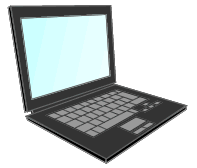 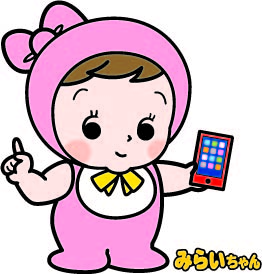 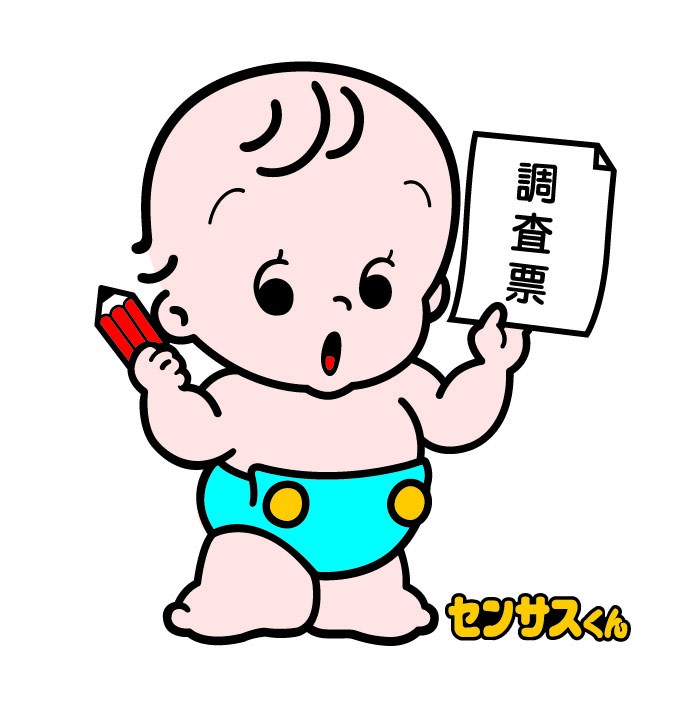 又は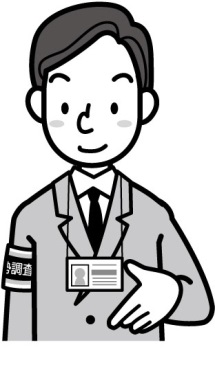 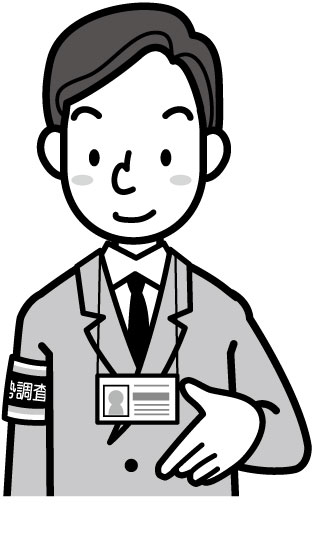 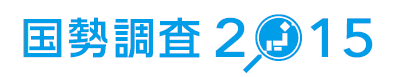 　　　　　　　　　　　　　　　　　　　　　大阪府総務部統計課 人口･労働グループ　《 詳細は大阪府ホームページに掲載しています。　http://www.pref.osaka.lg.jp/toukei/top/kokuchou.html 》